Муниципальное бюджетное дошкольное образовательное учреждение «Центр развития ребенка – детский сад №2»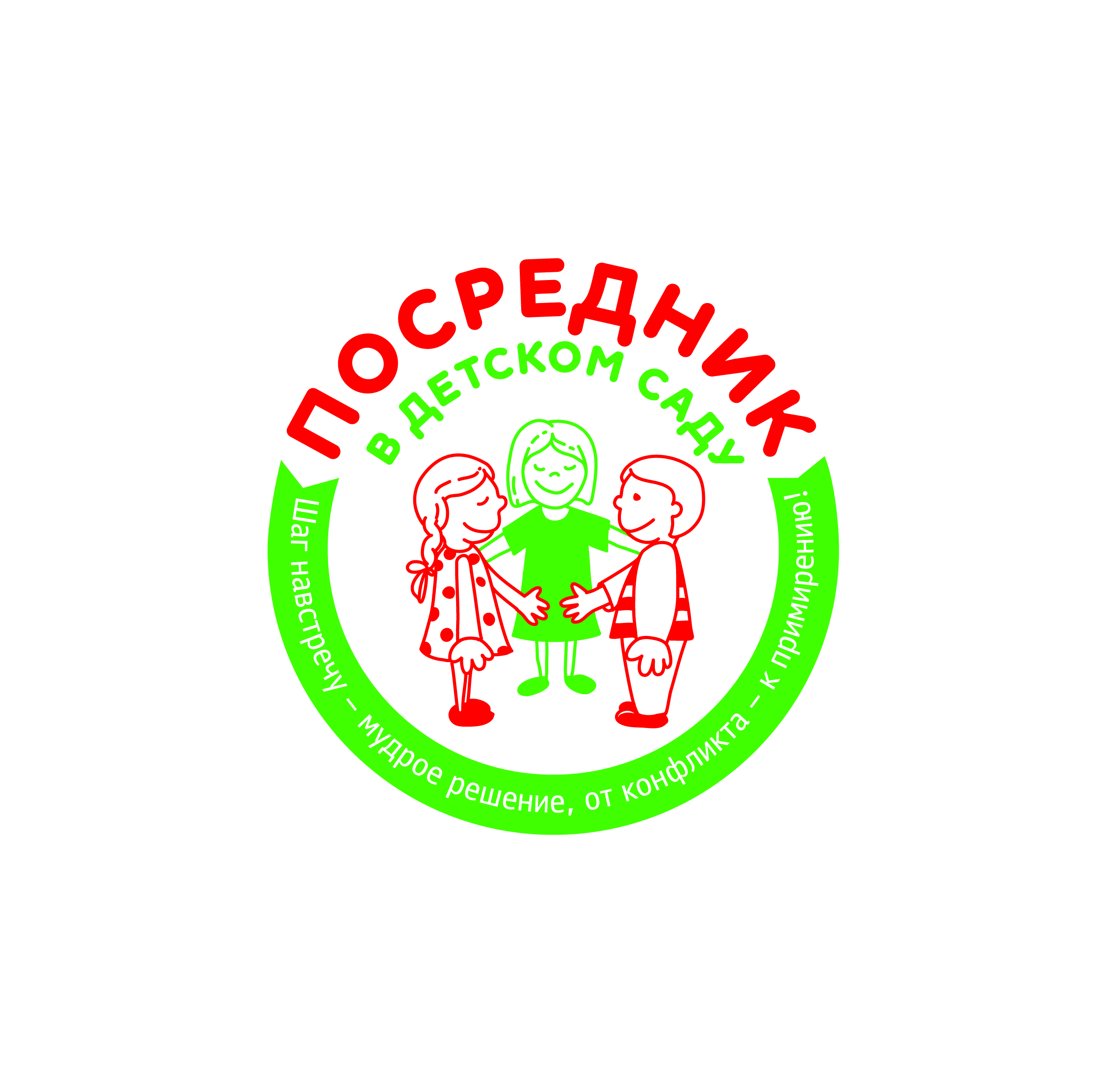 